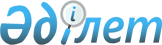 Об образовании избирательных участков на территории Мойынкумского района
					
			Утративший силу
			
			
		
					Решение акима Мойынкумского района Жамбылской области от 13 декабря 2018 года № 3. Зарегистрировано Департаментом юстиции Жамбылской области 19 декабря 2018 года № 4036. Утратило силу решением акима Мойынкумского района Жамбылской области от 19 декабря 2019 года № 4
      Сноска. Утратило силу решением акима Мойынкумского района Жамбылской области от 19 12 2019 № 4 (вводится в действие по истечении десяти календарных дней после дня его первого официального опубликования).

      Примечание РЦПИ.

      В тексте документа сохранена пунктуация и орфография оригинала.
      В соответствии со статьей 23 Конституционного Закона Республики Казахстан от 28 сентября 1995 года "О выборах в Республике Казахстан" и пунктом 2 статьи 33 Закона Республики Казахстан от 23 января 2001 года "О местном государственном управлении и самоуправлении в Республике Казахстан" аким Мойынкумского района РЕШИЛ:
      1. Образовать избирательные участки на территории Мойынкумского района по согласованию с Жамбылской областной территориальной избирательной комиссией согласно приложению.
      2. Признать утратившим силу решение акима Мойынкумского района от 27 января 2016 года за № 2 "Об образовании избирательных участков" (зарегистрировано в Реестре государственной регистрации нормативных правовых актов за № 2941, опубликовано в информационно – правовой системе "Әділет" от 24 февраля 2016 года).
      3. Контроль за исполнением данного решения возложить на временно исполняюшему обязанность руководителя аппарата акима района М. Тулейлиеву.
      4. Настоящее решение вступает в силу со дня государственной регистрации в органах юстиции, вводится в действие по истечении десяти календарных дней после его первого официального опубликования.
      "СОГЛАСОВАНО"
      Председатель Жамбылской областной
      избирательной комиссии
      ______________М.Сарыбеков
      "__" 2018 года Избирательные участки на территории Мойынкумского района 
      Избирательный участок № 306
      Границы: село Кенес.
      Избирательный участок № 307
      Границы: село Биназар улицы Н.Байконырова, А.Откелбаева М.Кыдырбаева, Жайлаубека.
      Избирательный участок № 481
      Границы: село Биназар улицы К.Биртаева, Р.Шанлакбаева, К.Имашева, Ш.Шарипбаева, Ж.Алимкулова.
      Избирательный участок № 308
      Границы: село Берлик улицы А.Досымбаева, А.Ташекова, Б.Абдикадырова, И.Акылбаева, К.Сыздыккызы, Баданова, О.Исабекова, Ж.Куанышбаева, Т.Туйтебая.
      Избирательный участок № 482
      Границы: село Берлик улицы Абая, Биназар, М.Ауезова, М.Маметова, Жайлаубека, Жамбыла, С.Шакирова, Терсебая, Амангельды, Токсабаева, К.Рыскулбекова, Г.Асылбекова, Т.Инкарбекова.
      Избирательный участок № 309
      Границы: село А.Назарбекова.
      Избирательный участок № 310
      Границы: село Кокжелек.
      Избирательный участок № 311
      Границы: село Кушаман.
      Избирательный участок № 312
      Границы: село Жамбыл.
      Избирательный участок № 313
      Границы: село Мойынкум улицы Жамбыла, А.Назарбекова, Абылайхана, М.Маметова, Г.Муратбаева, К.Нурбекова, Г.Мусирепова, Б.Майлина, Ш.Калдаякова, Масютенко, Агыбай батыра.
      Избирательный участок № 314
      Границы: село Мойынкум улицы Кошенова, Ж.Аймауытова, А.Ташкентбава, И.Жансугирова, М.Макатаева, С.Муканова, А.Досымбаева, С.Кулбаева, А.Оспанова, М.Ауезова, Кажымукана, Желтоқсана, С.Сейфуллина, К.Кабышева, А.Байтурсынова, С.Нарымбетова, М.Отемисова, К.Рыскулбекова.
      Избирательный участок № 315
      Границы: село Мойынқум улицы Амангельды, Б.Омарова, Т.Нарбаева, А.Молдагулова, А.Жапарова, Ш.Уалиханова, А.Асылбекова, Балуан шолака, Т.Аубакирова, М.Пахаленко, С.Кулекеева.
      Избирательный участок № 316
      Границы: село Кылышбай.
      Избирательный участок № 483
      Границы: село Мойынқум улицы Абая, Ж.Куанышбаева, К.Нарымбетова, Ш.Тайбагарова, Б.Момышулы, Курманали, Молдабекова, Лесхозная, населенные пункты Комсомол, Абылан.
      Избирательный участок № 317
      Границы: село Кумозек.
      Избирательный участок № 318
      Границы: село Карабогет.
      Избирательный участок № 319
      Границы: село Сарыозек.
      Избирательный участок № 320
      Границы: село Уланбел.
      Избирательный участок № 321
      Границы: село Хантау.
      Избирательный участок № 322
      Границы: станция Киякты.
      Избирательный участок № 323
      Границы: село Чиганак улицы К.Сатбаева, І, ІІ- переулок улицы К.Сатбаева, Айдаралиева, Ж.Куанышбаева, Амангельды, Жениса, Сейфуллина, Агыбай батыра, К.Рысқұлбекова, Балхаш, Абая, СМП 628, населенные пункты Ушбалық, Карасай.
      Избирательный участок № 484
      Границы: село Чиганак аулицы Ы.Алтынсарина, Наурыз, станция Бурылбайтайл, село Байтал.
      Избирательный участок № 324
      Границы: село Мынарал, станция Мынарал, станция Кашкантениз.
      Избирательный участок № 325
      Границы: село Акбакай.
      Избирательный участок № 326
      Границы: село Мирный.
      Избирательный участок № 327
      Границы: село Аксуйек.
					© 2012. РГП на ПХВ «Институт законодательства и правовой информации Республики Казахстан» Министерства юстиции Республики Казахстан
				
      Аким района

М.Мусаев
Приложение к решению
акима Мойынкумского района
от 13 декабря 2018 года № 3